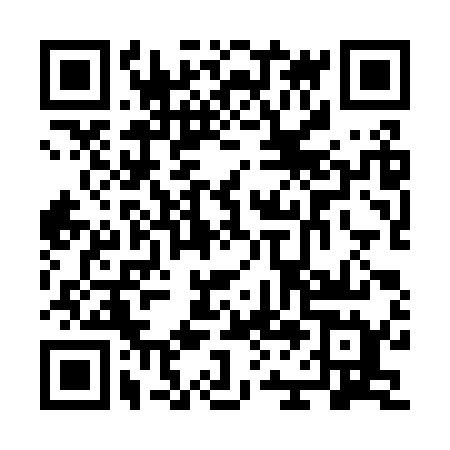 Ramadan times for Matrei am Brenner, AustriaMon 11 Mar 2024 - Wed 10 Apr 2024High Latitude Method: Angle Based RulePrayer Calculation Method: Muslim World LeagueAsar Calculation Method: ShafiPrayer times provided by https://www.salahtimes.comDateDayFajrSuhurSunriseDhuhrAsrIftarMaghribIsha11Mon4:534:536:3412:243:366:156:157:5012Tue4:514:516:3212:243:376:166:167:5213Wed4:494:496:3012:243:386:176:177:5314Thu4:464:466:2812:233:386:196:197:5515Fri4:444:446:2712:233:396:206:207:5616Sat4:424:426:2512:233:406:226:227:5817Sun4:404:406:2312:223:416:236:238:0018Mon4:384:386:2112:223:426:256:258:0119Tue4:364:366:1912:223:436:266:268:0320Wed4:334:336:1712:223:446:276:278:0421Thu4:314:316:1512:213:446:296:298:0622Fri4:294:296:1312:213:456:306:308:0823Sat4:274:276:1112:213:466:326:328:0924Sun4:254:256:0912:203:476:336:338:1125Mon4:224:226:0712:203:476:346:348:1226Tue4:204:206:0512:203:486:366:368:1427Wed4:184:186:0312:193:496:376:378:1628Thu4:154:156:0112:193:506:396:398:1729Fri4:134:135:5912:193:506:406:408:1930Sat4:114:115:5712:193:516:416:418:2131Sun5:085:086:551:184:527:437:439:231Mon5:065:066:531:184:527:447:449:242Tue5:045:046:511:184:537:457:459:263Wed5:015:016:491:174:547:477:479:284Thu4:594:596:471:174:547:487:489:305Fri4:574:576:451:174:557:507:509:316Sat4:544:546:431:164:567:517:519:337Sun4:524:526:411:164:567:527:529:358Mon4:494:496:391:164:577:547:549:379Tue4:474:476:371:164:587:557:559:3910Wed4:444:446:351:154:587:577:579:40